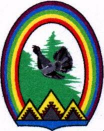 ДУМА ГОРОДА РАДУЖНЫЙХанты-Мансийского автономного округа – Югры РЕШЕНИЕот 30 сентября 2021 года				                                         № 90О внесении изменений в решение Думы города от 30.03.2017 № 229 «О Порядке организации и проведения публичных слушаний в городе Радужный»В целях приведения правовых актов Думы города в соответствие с Федеральным законом Российской Федерации от 06.10.2003 № 131-ФЗ «Об общих принципах организации местного самоуправления в Российской Федерации», Дума города решила:1. Внести в приложение к решению Думы города от 30.03.2017 № 229 «О Порядке организации и проведения публичных слушаний в городе Радужный» следующие изменения:Пункт 3 статьи 3 исключить.В абзаце 2 пункта 1 статьи 6 после слов «житель города» дополнить словами «, обладающий избирательным правом», после слов «учет предложений» дополнить словами «и замечаний».Приложения № 3, 4, 5 к Порядку организации и проведения публичных слушаний в городе Радужный изложить в новой редакции согласно приложениям № 1, 2, 3 к настоящему решению соответственно.2. Настоящее решение вступает в силу после его официального опубликования.3. Опубликовать настоящее решение в газете «Новости Радужного. Официальная среда».Председатель Думы города                             Временно исполняющий                                                                                полномочия главы города ____________    Г.П. Борщёв                            __________  С.А. КалашниковПриложение № 1 к решению Думы городаот 30.09.2021 № 90«Приложение № 3к Порядку организациии проведения публичных слушаний вгороде РадужныйПорядокучастия граждан в обсуждении проектов муниципальных правовых актов1. Со дня опубликования проекта муниципального правового акта (далее также – проект) в газете «Новости Радужного. Официальная среда» граждане, проживающие на территории города Радужный и обладающие избирательным правом, вправе участвовать в его обсуждении путем:1) направления предложений и замечаний в комиссию по проведению публичных слушаний;2) непосредственного участия в публичных слушаниях.2. Предложения и замечания по проекту направляются в комиссию по проведению публичных слушаний в порядке и сроки, установленные Порядком учета предложений и замечаний по проектам муниципальных правовых актов.3. Проект подлежит обсуждению на публичных слушаниях. Публичные слушания проводятся в соответствии с Порядком организации и проведения публичных слушаний в городе Радужный.4. Регистрация участников публичных слушаний открывается за 30 минут до начала публичных слушаний и осуществляется на всем протяжении публичных слушаний. Для регистрации участником публичных слушаний предъявляется документ, удостоверяющий личность. При регистрации указывается фамилия, имя, отчество (последнее – при наличии), адрес места жительства, контактный телефон участника публичных слушаний. Незарегистрированные в качестве участников публичных слушаний лица, в помещение, являющееся местом проведения публичных слушаний, не допускаются. Кроме того, в указанное помещение не допускаются также лица, находящиеся в состоянии алкогольного и иного опьянения.5. Предложения и замечания по проекту могут вноситься гражданами, участвующими в публичных слушаниях в устной или письменной форме (в том числе в форме электронного документа).Вносимые гражданами предложения и замечания должны отвечать требованиям, установленным Порядком учета предложений и замечаний по проектам муниципальных правовых актов. Предложения и замечания по проекту, внесенные с нарушением требований, по решению комиссии могут быть оставлены без рассмотрения.Результаты рассмотрения предложений и замечаний по проекту, внесенных гражданами в ходе проведения публичных слушаний, равно как результаты рассмотрения иных предложений и замечаний, поступивших в комиссию по проведению публичных слушаний, подлежат опубликованию.В случае если предложения или замечания по проекту, поступившие в ходе проводимых публичных слушаний, были отклонены, опубликованию также подлежат мотивы отклонения.».Приложение № 2 к решению Думы городаот 30.09.2021 № 90 «Приложение № 4к Порядку организациии проведения публичных слушаний вгороде РадужныйПорядок учета предложений и замечаний по проектам муниципальных правовых актов1. Со дня опубликования проекта муниципального правового акта (далее также – проект) в газете «Новости Радужного. Официальная среда» граждане, проживающие на территории города Радужный и обладающие избирательным правом, вправе принять участие в обсуждении проекта путем внесения соответствующих предложений и замечаний.2. Предложения и замечания по существу проекта, изложенные в письменной форме (в том числе в форме электронного документа) направляются в комиссию по проведению публичных слушаний не позднее 18 часов 00 минут дня, предшествующего дате проведения публичных слушаний.Письменные предложения и замечания по проекту, направленные посредством почтовой связи или официального сайта органа местного самоуправления города Радужный, считаются направленными в срок, если они поступили в комиссию по проведению публичных слушаний до истечения срока, предусмотренного настоящим Порядком.Устные предложения и замечания по проекту вносятся во время проведения публичных слушаний.Письменные предложения и замечания по проекту должны содержать фамилию, имя, отчество (последнее – при наличии), адрес места жительства, контактные данные лица, направившего предложения и замечания. В том случае, если инициатором письменных предложений или замечаний по проекту выступает коллектив граждан по месту работы или по месту жительства, то предложения оформляются в виде протокола соответствующего собрания с указанием времени, даты, места проведения собрания, подписанного председательствующим и секретарем собрания.  Письменные предложения и замечания по проекту должны соответствовать положениям Конституции Российской Федерации, законодательству Российской Федерации и Ханты-Мансийского автономного округа – Югры, не допускать противоречия либо несогласованности с иными положениями Устава города Радужный, обеспечивать однозначное толкование положений проекта.4. Письменные предложения и замечания по проекту, поступившие в комиссию по проведению публичных слушаний, подлежат обязательной регистрации и предварительному рассмотрению членами комиссии по проведению публичных слушаний.Письменные предложения и замечания по проекту, внесенные с нарушением требований, изложенных в пункте 2 настоящего Порядка, по решению комиссии могут быть оставлены без рассмотрения.5. Решение по каждому законному и обоснованному предложению или замечанию принимается комиссией по проведению публичных слушаний путем голосования ее членов. Решение считается принятым, если за него проголосовало большинство от установленной численности комиссии.6. Результат рассмотрения и обсуждения письменных и устных предложений и замечаний по проекту подлежит включению в заключение о результатах публичных слушаний.».Приложение № 3 к решению Думы городаот 30.09.2021 № 90«Приложение № 5к Порядку организациии проведения публичных слушаний вгороде РадужныйЗаключение о результатах публичных слушанийПубличные слушания назначены ___________________________________ (указать муниципальный правовой акт)от __________ № ____ .Тема публичных слушаний:______________________________________Форма проведения публичных слушаний ___________________________Дата проведения публичных слушаний «___» _________________ 202_ г.Председатель _____________ (Ф.И.О.)подписьСекретарь _____________ (Ф.И.О.)подпись										              »._______________________________№ п/пВопросы, внесенные на обсуждениеПредложения и замечания по вопросам, вынесенным на обсуждение, и дата их внесенияКем внесеноИтоги рассмотрения вопроса